KATA PENGANTAR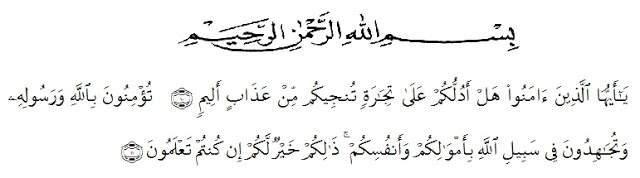 Artinya :“Hai orang-orang yang beriman, sukakah kamu aku tunjukkan suatu perniagaan yang dapat menyelamatkanmu dari azab yang pedih?(10). (Yaitu) kamu beriman kepada Allah dan RasulNya dan berjihad di jalan Allah dengan harta dan jiwamu. Itulah yang lebih baik bagimu, jika kamu mengetahui. (11) (As-Shaff ayat 10-11)”PenulismengucapkanPuji dan syukur kehadirat Allah SWT yang telah melimpahkan rahmat dan anugerah-Nya sehingga penulis dapat menyelesaikan penelitian yang berjudul “Formulasi Dan Evaluasi Sediaan Gel Antiacne Ekstrak Metanol Biji Kakao (Theobroma cacao L.) Terhadap Pertumbuhan Bakteri Propionibacterium acnes dan Staphylococcus aureus”Terimakasih yang sebesar-besarnya penulis sampaikan kepada Ibu T.Ismanelly Hanum, S.Si., M.Si., Apt. selaku dosen pembimbing I, Ibu Dra. Nazliniwaty, M.Si., Apt selaku dosen pembimbing II dan Ibu Minda Sari Lubis, S.Farm., M.Si., Apt sebagai dosen penguji yang telah memberikan motivasi, bimbingan dan pengarahan yang tulus dengan penuh kesabaran dan tanggung jawab selama melakukan penelitian ini hingga selesainya penulisan skripsi ini.Penulis juga menyampaikan ucapan terimakasih yang sebesar-besarnya kepada:Bapak H. Hardi Mulyono, SE., MAP  selaku Rektor Universitas Muslim Nusantara Al-Washliyah Medan.Bapak Dr. H. Pandapotan Nasution, MPS., Apt selaku Dekan FMIPA Universitas Muslim Nusantara Al-Washliyah Medan.Ibu Minda Sari Lubis, S.Farm., M.Si., Apt. Selaku Ketua Program Studi Farmasi UMN Al-Washliyah Medan.Bapak dan Ibu Staf Pengajar FMIPA Universitas Muslim Nusantara Al-Washliyah Medan.Staf Laboratorium Terpadu Program Studi FMIPA UMN AL-Washliyah Medan.Terimakasih yang tiada terhingga kepada Ayahanda Amril, Ibunda Yulta Murni, atas segala perhatian, kasih sayang, dukungan, semangat, doa dan pengorbanan moril maupun materil, yang tiada terhingga kepada penulis.Abangda Ilham Tanjung S.T yang telah memberikan perhatian, dukungan, dan doa kepada penulis.Kepada sahabat-sahabat penulis sayangi dan seluruh teman-teman stambuk Farmasi 2014.Akhir kata, penulis mengucapkan terimakasih kepada seluruh pihak yang telah membantu penulis dalam penulisan skripsi ini. Penulis menyadari bahwa skripsi ini masih belum sempurna karena keterbatasan dan kemampuan penulis, oleh karena itu dengan segala kerendahan hati penulis menerima kritik dan saran yang bersifat membangun. Atas kekurangan dan kelemahan ini penulis memohon maaf yang sebesar-besarnya. Penulis juga berharap semoga skripsi ini bermanfaat bagi kita semua.Medan,	 Januari 2019PenulisFitria Hamdani